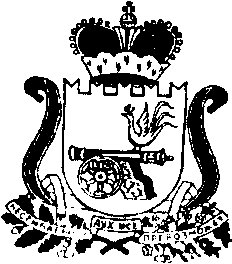 АДМИНИСТРАЦИЯ МУНИЦИПАЛЬНОГО ОБРАЗОВАНИЯ“КАРДЫМОВСКИЙ РАЙОН” СМОЛЕНСКОЙ ОБЛАСТИПОСТАНОВЛЕНИЕот 21.05.2018 №00348В соответствии с Федеральным законом от 8 ноября 2007 года № 257-ФЗ                 «Об автомобильных дорогах и о дорожной деятельности в Российской Федерации и о внесении изменений в отдельные законодательные акты Российской Федерации», руководствуясь Уставом муниципального образования «Кардымовский район» Смоленской области, Администрация муниципального образования «Кардымовский район» Смоленской областипостановляет:1. Утвердить порядок информационного обеспечения пользователей автомобильными дорогами общего пользования местного значения Кардымовского района Смоленской области вне границ населенных пунктов в границах муниципального образования «Кардымовский район» Смоленской области, согласно приложения к настоящему постановлению.2. Сектору информационных технологий Администрации муниципального образования «Кардымовский район» Смоленской области разместить настоящее постановление на официальном сайте Администрации муниципального образования «Кардымовский район» Смоленской области.3. Контроль исполнения данного постановления возложить на заместителя Главы муниципального образования «Кардымовский район» Смоленской области Д.В. Тарасова. 4. Настоящее постановление вступает в силу со дня его официального опубликования.Приложениек постановлению Администрации муниципального образования «Кардымовский район» Смоленской областиот ______ 2018 № ______Порядокинформационного обеспечения пользователей автомобильными дорогами общего пользования местного значения Кардымовского района Смоленской области вне границ населенных пунктов в границах муниципального образования «Кардымовский район» Смоленской области1. Информационное обеспечение пользователей автомобильными дорогами общего пользования местного значения Кардымовского района Смоленской области вне границ населенных пунктов в границах муниципального образования «Кардымовский район» Смоленской области (далее – информационное обеспечение) осуществляется в соответствии с Федеральным законом от 8 ноября 2007 года № 257 - ФЗ «Об автомобильных дорогах и о дорожной деятельности в Российской Федерации и о внесении изменений в отдельные законодательные акты Российской Федерации».2. Основными принципами информационного обеспечения являются:а) открытость и доступность информации;б) достоверность информации и своевременность ее представления;в) свобода поиска, получения, передачи и распространения информации.3. Информационное обеспечение возлагается на отдел строительства, ЖКХ, транспорта, связи Администрации муниципального образования «Кардымовский район» Смоленской области (далее – отдел строительства).4. Отдел строительства обеспечивает информирование пользователей автомобильными дорогами общего пользования местного значения вне границ населенных пунктов в границах муниципального образования «Кардымовский район» Смоленской области (далее - автомобильные дороги общего пользования местного значения):- о маршрутах транспортных средств по автомобильным дорогам общего пользования местного значения Кардымовского района Смоленской области;- о безопасных условиях дорожного движения транспортных средств на соответствующих участках дорог;- об условиях и сроках временного ограничения или прекращения движения транспортных средств по автомобильным дорогам и возможностях воспользоваться объездом;- о скорости движения транспортных средств;- о принятии решения об использовании автомобильной дороги общего пользования местного значения Кардымовского района Смоленской области или участка такой автомобильной дороги на платной основе и о стоимости проезда транспортных средств по ним, об оказываемых услугах, о порядке, формах и системе их оплаты, о перечне услуг, входящих в стоимость проезда транспортных средств по такой автомобильной дороге или такому участку, о порядке оказания таких услуг, а также о возможности альтернативного бесплатного проезда транспортных средств по автомобильной дороге общего пользования местного значения Кардымовского района Смоленской области;- о допустимых нагрузках в расчете на одну ось.5. Пользователи автомобильными дорогами общего пользования местного значения Кардымовского района Смоленской области имеют право:- получать достоверную информацию об автомобильных дорогах общего пользования местного значения Кардымовского района Смоленской области;- обжаловать в установленном порядке акты и (или) действия (бездействие) органов местного самоуправления, должностных лиц, нарушающие право на доступ к информации об автомобильных дорогах общего пользования местного значения Кардымовского района Смоленской области.6. Доступ к информации об автомобильных дорогах общего пользования местного значения Кардымовского района Смоленской области обеспечивается следующими способами:- размещение информации на официальном сайте Администрации муниципального образования «Кардымовский район» Смоленской области в сети «Интернет»;- размещение информации на информационных щитах, стендах, знаках и иных технических средствах стабильного территориального размещения, монтируемых и располагаемых в полосах отвода и придорожных полосах автомобильных дорог общего пользования местного значения Кардымовского района Смоленской области, на конструктивных элементах зданий, строений, сооружений или вне их, а также остановочных пунктах движения общественного транспорта.- представление информации по запросу пользователя автомобильными дорогами общего пользования местного значения Кардымовского района Смоленской области.Об утверждении порядка информационного обеспечения пользователей автомобильными дорогами  общего пользования местного значения вне границ населенных пунктов в границах муниципального образования «Кардымовский район» Смоленской областиГлава муниципального образования «Кардымовский район» Смоленской областиП.П. Никитенков